Dwelling—tenantability status, code NExported from METEOR(AIHW's Metadata Online Registry)© Australian Institute of Health and Welfare 2024This product, excluding the AIHW logo, Commonwealth Coat of Arms and any material owned by a third party or protected by a trademark, has been released under a Creative Commons BY 4.0 (CC BY 4.0) licence. Excluded material owned by third parties may include, for example, design and layout, images obtained under licence from third parties and signatures. We have made all reasonable efforts to identify and label material owned by third parties.You may distribute, remix and build on this website’s material but must attribute the AIHW as the copyright holder, in line with our attribution policy. The full terms and conditions of this licence are available at https://creativecommons.org/licenses/by/4.0/.Enquiries relating to copyright should be addressed to info@aihw.gov.au.Enquiries or comments on the METEOR metadata or download should be directed to the METEOR team at meteor@aihw.gov.au.Dwelling—tenantability status, code NIdentifying and definitional attributesIdentifying and definitional attributesMetadata item type:Data ElementShort name:Dwelling tenantability statusSynonymous names:Dwelling tenantability statusMETEOR identifier:270127Registration status:Housing assistance, Superseded 10/02/2006Data Element Concept:Dwelling—tenantability statusValue Domain:Dwelling tenantability status code NValue domain attributesValue domain attributesValue domain attributesRepresentational attributesRepresentational attributesRepresentational attributesRepresentation class:CodeCodeData type:NumberNumberFormat:NNMaximum character length:11ValueMeaningPermissible values:1Dwelling is tenantable2Dwelling is not tenantableSupplementary values:9
 Not stated/unknown
 Source and reference attributesSource and reference attributesSubmitting organisation:Australian Institute of Health and Welfare
Data element attributes Data element attributes Source and reference attributesSource and reference attributesSubmitting organisation:Australian Institute of Health and Welfare
Origin:Commonwealth-State Housing Agreement (CSHA) public rental housing data manual 2001-2002CSHA community housing data manual 2001-2002CSHA Aboriginal Rental Housing Program data manual 2001-2002Relational attributesRelational attributesRelated metadata references:Has been superseded by Dwelling—tenantability status, code N       Housing assistance, Superseded 30/08/2017
Is re-engineered from  Dwelling tenantability status, version 1, DE, NHADD, NHDAMG,  Superseded 01/03/2005.pdf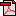  (14.0 KB)       No registration status